개인정보 수집 ‧ 이용 동의서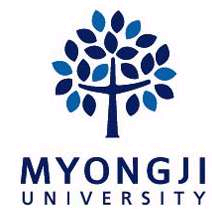 2022 동계 언어교환 프로그램 지원서3cm×4cm(컬러사진)국문성명영문성명영문성명(※ 여권상 이름과 동일) (※ 여권상 이름과 동일) 3cm×4cm(컬러사진)생년월일성별남 ․ 여3cm×4cm(컬러사진)연락처E-mailE-mail3cm×4cm(컬러사진)자주 사용하는 SNS (택1)(    )wechat wechat wechat ID :ID :3cm×4cm(컬러사진)자주 사용하는 SNS (택1)(    )기타:            기타:            기타:            ID : ID : 3cm×4cm(컬러사진)소    속  단과대학명 :                학과(부) :  단과대학명 :                학과(부) :  단과대학명 :                학과(부) :  단과대학명 :                학과(부) :  단과대학명 :                학과(부) :  단과대학명 :                학과(부) : 희망 교환 언어희망 교환 언어희망 교환 언어희망 교환 언어희망 교환 언어본인은 명지대학교 국제교류원에서 주관하는 2022년 동계 언어교환 프로그램에 참가하고자 하며 본 프로그램에 참가함에 있어 다음의 사항을 성실히 준수할 것이며, 이에 준수하지 않을 경우 어떠한 문제 제기 또는 민원사항을 제기하지 않을 것을 서약합니다.  1. 본인은 위 사항이 사실임을 서약합니다. 2. 본인은 언어교환 프로그램 참가를 위한 오리엔테이션 등 사전 교육에 반드시 참여할 것을     동의합니다. 3. 정해진 프로그램 횟수(최소 9회)에 모두 성실히 참여하지 않거나 프로그램 종료 후 주    별활동서를 제출하지 않는 경우 향후 졸업 전까지 국제교류원에서 주관하는 모든 프로    그램에 일절 지원할 수 없음에 동의합니다.                                        2022.    .     .                                                   참가자 본인 :                  (인)   명지대학교 국제교류원장 귀하본인은 명지대학교 국제교류원에서 주관하는 2022년 동계 언어교환 프로그램에 참가하고자 하며 본 프로그램에 참가함에 있어 다음의 사항을 성실히 준수할 것이며, 이에 준수하지 않을 경우 어떠한 문제 제기 또는 민원사항을 제기하지 않을 것을 서약합니다.  1. 본인은 위 사항이 사실임을 서약합니다. 2. 본인은 언어교환 프로그램 참가를 위한 오리엔테이션 등 사전 교육에 반드시 참여할 것을     동의합니다. 3. 정해진 프로그램 횟수(최소 9회)에 모두 성실히 참여하지 않거나 프로그램 종료 후 주    별활동서를 제출하지 않는 경우 향후 졸업 전까지 국제교류원에서 주관하는 모든 프로    그램에 일절 지원할 수 없음에 동의합니다.                                        2022.    .     .                                                   참가자 본인 :                  (인)   명지대학교 국제교류원장 귀하본인은 명지대학교 국제교류원에서 주관하는 2022년 동계 언어교환 프로그램에 참가하고자 하며 본 프로그램에 참가함에 있어 다음의 사항을 성실히 준수할 것이며, 이에 준수하지 않을 경우 어떠한 문제 제기 또는 민원사항을 제기하지 않을 것을 서약합니다.  1. 본인은 위 사항이 사실임을 서약합니다. 2. 본인은 언어교환 프로그램 참가를 위한 오리엔테이션 등 사전 교육에 반드시 참여할 것을     동의합니다. 3. 정해진 프로그램 횟수(최소 9회)에 모두 성실히 참여하지 않거나 프로그램 종료 후 주    별활동서를 제출하지 않는 경우 향후 졸업 전까지 국제교류원에서 주관하는 모든 프로    그램에 일절 지원할 수 없음에 동의합니다.                                        2022.    .     .                                                   참가자 본인 :                  (인)   명지대학교 국제교류원장 귀하본인은 명지대학교 국제교류원에서 주관하는 2022년 동계 언어교환 프로그램에 참가하고자 하며 본 프로그램에 참가함에 있어 다음의 사항을 성실히 준수할 것이며, 이에 준수하지 않을 경우 어떠한 문제 제기 또는 민원사항을 제기하지 않을 것을 서약합니다.  1. 본인은 위 사항이 사실임을 서약합니다. 2. 본인은 언어교환 프로그램 참가를 위한 오리엔테이션 등 사전 교육에 반드시 참여할 것을     동의합니다. 3. 정해진 프로그램 횟수(최소 9회)에 모두 성실히 참여하지 않거나 프로그램 종료 후 주    별활동서를 제출하지 않는 경우 향후 졸업 전까지 국제교류원에서 주관하는 모든 프로    그램에 일절 지원할 수 없음에 동의합니다.                                        2022.    .     .                                                   참가자 본인 :                  (인)   명지대학교 국제교류원장 귀하본인은 명지대학교 국제교류원에서 주관하는 2022년 동계 언어교환 프로그램에 참가하고자 하며 본 프로그램에 참가함에 있어 다음의 사항을 성실히 준수할 것이며, 이에 준수하지 않을 경우 어떠한 문제 제기 또는 민원사항을 제기하지 않을 것을 서약합니다.  1. 본인은 위 사항이 사실임을 서약합니다. 2. 본인은 언어교환 프로그램 참가를 위한 오리엔테이션 등 사전 교육에 반드시 참여할 것을     동의합니다. 3. 정해진 프로그램 횟수(최소 9회)에 모두 성실히 참여하지 않거나 프로그램 종료 후 주    별활동서를 제출하지 않는 경우 향후 졸업 전까지 국제교류원에서 주관하는 모든 프로    그램에 일절 지원할 수 없음에 동의합니다.                                        2022.    .     .                                                   참가자 본인 :                  (인)   명지대학교 국제교류원장 귀하본인은 명지대학교 국제교류원에서 주관하는 2022년 동계 언어교환 프로그램에 참가하고자 하며 본 프로그램에 참가함에 있어 다음의 사항을 성실히 준수할 것이며, 이에 준수하지 않을 경우 어떠한 문제 제기 또는 민원사항을 제기하지 않을 것을 서약합니다.  1. 본인은 위 사항이 사실임을 서약합니다. 2. 본인은 언어교환 프로그램 참가를 위한 오리엔테이션 등 사전 교육에 반드시 참여할 것을     동의합니다. 3. 정해진 프로그램 횟수(최소 9회)에 모두 성실히 참여하지 않거나 프로그램 종료 후 주    별활동서를 제출하지 않는 경우 향후 졸업 전까지 국제교류원에서 주관하는 모든 프로    그램에 일절 지원할 수 없음에 동의합니다.                                        2022.    .     .                                                   참가자 본인 :                  (인)   명지대학교 국제교류원장 귀하본인은 명지대학교 국제교류원에서 주관하는 2022년 동계 언어교환 프로그램에 참가하고자 하며 본 프로그램에 참가함에 있어 다음의 사항을 성실히 준수할 것이며, 이에 준수하지 않을 경우 어떠한 문제 제기 또는 민원사항을 제기하지 않을 것을 서약합니다.  1. 본인은 위 사항이 사실임을 서약합니다. 2. 본인은 언어교환 프로그램 참가를 위한 오리엔테이션 등 사전 교육에 반드시 참여할 것을     동의합니다. 3. 정해진 프로그램 횟수(최소 9회)에 모두 성실히 참여하지 않거나 프로그램 종료 후 주    별활동서를 제출하지 않는 경우 향후 졸업 전까지 국제교류원에서 주관하는 모든 프로    그램에 일절 지원할 수 없음에 동의합니다.                                        2022.    .     .                                                   참가자 본인 :                  (인)   명지대학교 국제교류원장 귀하본인은 명지대학교 국제교류원에서 주관하는 2022년 동계 언어교환 프로그램에 참가하고자 하며 본 프로그램에 참가함에 있어 다음의 사항을 성실히 준수할 것이며, 이에 준수하지 않을 경우 어떠한 문제 제기 또는 민원사항을 제기하지 않을 것을 서약합니다.  1. 본인은 위 사항이 사실임을 서약합니다. 2. 본인은 언어교환 프로그램 참가를 위한 오리엔테이션 등 사전 교육에 반드시 참여할 것을     동의합니다. 3. 정해진 프로그램 횟수(최소 9회)에 모두 성실히 참여하지 않거나 프로그램 종료 후 주    별활동서를 제출하지 않는 경우 향후 졸업 전까지 국제교류원에서 주관하는 모든 프로    그램에 일절 지원할 수 없음에 동의합니다.                                        2022.    .     .                                                   참가자 본인 :                  (인)   명지대학교 국제교류원장 귀하명지대학교 국제교류원은 개인정보보호법 등 관련 법령에 의거하여, 정보주체로부터 개인정보를 수집함에 있어 아래 내용을 안내하고 있습니다. 정보주체가 되는 이용자께서는 아래 내용을 자세히 읽어보시고, 모든 내용을 이해하신 후에 동의 여부를 결정하여 주시기 바랍니다.1. 개인정보의 수집 및 이용목적 - 제공하신 정보는 서류전형 등 언어교환 교류프로그램 선발 절차를 위해 수집ㆍ이용하고 있습니다. 2. 수집하려는 개인정보의 항목3. 개인정보의 보유 및 이용기간  - 지원자의 지원정보는 졸업 시까지 활용 후 폐기될 예정입니다. 4. 동의를 거부할 권리 및 동의 거부에 따른 안내  - 이용자는 본 안내에 따른 개인정보 수집에 대하여 거부할 수 있는 권리가 있습니다.  - 본 개인정보 수집에 대하여 거부하시는 경우, 선발 전형 진행이 불가능 할 수 있습니다. ※ 수집된 개인의 정보는 위의 명시된 목적 이외의 다른 목적으로는 사용되지 않습니다. [수집이용 동의여부] 위와 같이 본인의 개인정보를 수집ㆍ이용하는 것에 동의합니다. 동의함 (  )          동의하지 않음(  )   2022년    월     일동의인 :               (서명 또는 날인)